NAME; USMAN MAIMUNAT MARYAMMATRIC NO: 19/LAW01/262COURSE CODE: SOC1021)What is family2 Discuss the functions of the Family3 Discuss the African Traditional family4 Discuss your Nuclear family5)Draw your family tree                              ANSWERS 1) WHAT IS FAMILY?According to Sociologists, the family is an intimate domestic group of people related to one another by bonds of blood, sexual mating, or legal ties. It has been a very resilient social unit that has survived and adapted through time. So, the element of time referred to above, is again present here.The family acts as a primary socialization of children whereby the child first learns the basic values and norms of the culture they will grow up in. a child needs to be carefully nurtured, cherished and molded into responsible individuals with good values and strong ethics. Therefore, it is important to provide them the best childcare so that they grow up to be physically, mentally and emotionally strong individuals.Similarly, The United States Census Bureau (2007) defines the family as a relatively permanent group of two or more people who are related by blood, marriage or adoption and who live under the same roof.Stephen (1999) defines the family as a social arrangement based on marriage including recognition of rights and duties of parenthood, common residence for husband, wife and children are reciprocal economic obligations between husband and wife.The family is seen as the main pillar block of a community; family structure and upbringing influence the social character and personality of any given society. Family is where everybody learns to love, to care, to be compassionate, to be ethical, to be honest, to be fair, to have common sense, to use reasoning etc., values which are essential for living in a community. Yet, there are ongoing debates that families’ values are in decline. Moreover the same family is viewed as an ‘oppressive and bankrupt institution’.George Peter Murdock (1949) defines the family as a universal institution. According to him, the family is a ‘social group characterised by common residence, economic corporation and reproduction. It includes adults of both sexes at least two of whom maintain a socially approved sexual relationship and one or more children owned or adopted of the sexually cohabiting adults’. However, K. Gough (1959) criticises Murdock definition and argues that the family is not universal. The critics were founded in the Nayar society.2)    Functions of family1) Socialization: The family is the primary unit for socializing children. , It is one of the primary agents of socialization. Living in a family human baby learns norms, values, morals and ideals of society. He learns culture and acquires character through the process of socialization. His personality develops in the course of his living in family. From family he learns what is right and wrong and what is good or bad. Through socialization he became a social man and acquires good character. no society is possible without adequate socialization of its young. In most societies, the family is the major unit in which socialization happens. Parents, siblings, and, if the family is extended rather than nuclear, other relatives all help to socialize children from the time they are born.2) Emotional support: The family is ideally a major source of practical and emotional support for its members. It provides them food, clothing, shelter, and other essentials, and it also provides them love, comfort, help in times of emotional distress, and other types of intangible support that we all need.3) Regulates sexual activity and reproduction:The family helps regulate sexual activity and sexual reproduction. All societies have norms governing with whom and how often a person should have sex. The family is the major unit for teaching these norms and the major unit through which sexual reproduction occurs. One reason for this is to ensure that infants have adequate emotional and practical care when they are born. The incest taboo that most societies have, which prohibits sex between certain relatives, helps to minimize conflict within the family if sex occurred among its members and to establish social ties among different families and thus among society as a whole.4) Social identity: The family provides its members with a social identity. Children are born into their parents’ social class, race and ethnicity, religion, and so forth. As we have seen in earlier chapters, social identity is important for our life chances. Some children have advantages throughout life because of the social identity they acquire from their parents, while others face many obstacles because the social class or race and ethnicity into which they are born is at the bottom of the social hierarchy.5) Provision of Home: Family perform another important function of providing a home for common living to all it’s members. It is only in a home that children are born and brought up. Even if children are born in hospitals in modern time still they are taken care of and properly nourished in a home only. Because family and a home have no substitute. In a home all the members of family live together and a child is brought up under the strict vigilance of all it’s members.All the members need a home to live happily with comfort, peace and protection. A home provides emotional and psychological support to all it’s members. Man’s necessity of love and human response got fulfilled here. Family provides recreation to it’s members. In a home family performs the role of a modern club. Man got peace by living in a home.6) Economic functions:Since ancient times family has been performing several economic functions. It is an important economic unit. In ancient time family was both a production and consumption unit. It used to fulfill almost all the economic needs of it’s members such as food, clothing, housing etc. In the then days family was self- sufficient. But now a days almost all the economic functions of family is performed by other agencies and family only remain as a consumption unit. It do not produce anything. All the members of family now working outside the home.But in spite of all family still performing some economic functions of purchasing, protecting and maintaining property. It also equally distribute property among it’s members.7) Educational functions: Family performs many educational functions for it’s members. As an primary educational institution family used to teach letters, knowledge, skill and trade secret to all it’s members. It looks after the primary education of it’s members and moulds their career and character. Mother act as the first and best teacher of a child. Besides he learns all sorts of informal education such as discipline, obedience, manners etc. from family. Of course at present many of the educational functions of family are taken over by school, college and universities sill family continues to play an important role in providing the first lessons and primary education to its members.8) Religious functions: Family is the centre of all religious activities. All the family members offer their prayers together and observe different religious rites, rituals and practices jointly. All the members believe in a particular religion and observe religious ceremonies at home. Children learn different religious values from their parents. Living in a spiritual atmosphere spirituality develops among the children. Family transmits religious beliefs and practices from one generation to another. But at present family became more secular in their outlook. Common family worship became very rare and absolute. Still family continues to play an important role in shaping religious attitude of its members.9) Health related functions: Family as a primary social group performs several health related functions for its members. It look after the health and vigor of its members. It takes care of the sick old and aged persons of the family. By providing necessary nutritive food to its members family takes care of the health of all.10) Recreational function: Family-performs several recreational functions for it’s members by entertaining them in various ways. In ancient period family was the only centre of recreation. All the members together organize family feasts, visit the family relations, organize family picnics etc.Discuss the African Traditional familyFamily plays a central role in the traditional African society. It shapes such daily experiences as how and where individuals live, how they interact with the people around them, and even, in some cases, whom they marry. It can determine a person's political identity and the way money and property are transferred. In rural areas, the family typically remains the basic unit of agricultural production.The traditional African family is a complex institution .The family in Africa is the basic social unit founded on kinship, marriage, adoption and other relational aspects. The family is also marked by tensions between African cultural values, secularism, religions and other ideologies. The family is a unit of production, consumption, reproduction and accumulation. In its simplest form, it consists of a husband, wife and children, and in its complex and most common form it is extended to include grandparents, uncles, aunts, brothers and sisters who may have their own children and other immediate relatives. Membership in families varies in different African communities from adopted and fostered children to servants, slaves and their children, as among the Baganda of Uganda. However, no single type of family exists in Africa. Societies have defined family in many different ways, and many bear little resemblance to the Western idea of the nuclear family. Furthermore, throughout the continent, traditional family patterns are changing. Colonialism, capitalism , the growth of cities, exposure to Western culture, and increasing opportunities for women are some of the factors that are affecting the shape of family life.FAMILY STRUCTURE IN AFRICAEach of the many family systems in Africa can be defined in terms of two broad kinds of relationships. Relationships of descent are genealogical—that is, based on the connections between generations. Relationships of affinity are marital—based on marriage. The interweaving of these relationships creates the family that an individual sees every day, as well as the wider network of kinship that surrounds each person.Relationships of DescentEveryone is part of some sort of descent system, either patrilineal, matrilineal, or both. In patrilineal systems, property and political power pass through the male side of the family; the female side determines descent in matrilineal systems. In these relationships, senior generations have more power or status than junior ones. Younger people are expected to show respect toward older family members. In the past, this power could take the form of ownership. Among some peoples in the Congo Basin, for example, a man could sell his sister's child into slavery.Relationships of AffinityMarriage systems in Africa are highly diverse. In sub-Saharan Africa, some pairings of men and women are temporary, others permanent. Depending on the culture, a couple may live in the husband's home or the wife's home. Among some groups, such as the Asante, each spouse continues to live in the home in which he or she was born. Children may stay with their parents until they marry, or they may spend part of their adolescence in the home of another relative. In some cultures, young people leave their families at puberty to live in villages of adolescents.African marriage can be polygynous—that is, a man may have more than one wife. In practice, though, only the senior or wealthy individuals in a society have been able to have multiple wives. When polygyny occurs, the family unit is based on mothers. Each wife has her own house and property that are generally transferred to her own children. The mother and child, rather than the husband and wife, thus form the basis of family and kinship in such communities. Christian marriages in Africa, as elsewhere, are generally monogamous, with a man having only one wife.In some African societies, nuclear families are contained within larger social groups that may include kinfolk, neighbors, people of the same age or gender, and others. The nuclear family does not always have its own property or decide what tasks its members will perform. Rather, relationships between husbands and wives and between parents and children often unfold within larger domestic units called households, which may consist of joint or extended families. 5) MY NUCLEAR FAMILYMy nuclear family is made up of  my mother, my father and their four children. All my siblings are biological offsprings of my parents. In my family, there are shared values, responsibilities, unconditional love, healthy attachment patterns, and an environment that supports growth and learning.Both of my parents work outside the home. Every member of the family has roles and responsibilities ROLES OF FATHERMy father is the head of the family ,the caretaker and the breadwinner of the family. He has the responsibility of protecting the family and providing for our needs .He gives the hands of his female children in marriageROLES OF THE MOTHERMy mother is the second in charge in terms of authority ,she supports the family economically and emotionally she and my father have the duty of child training ,she is always present in the home which makes her closer to children .She is concerned with  of the home .ROLES OF THE CHILDRENThe female children take up the roles of the mother in her absence while the male children take up the roles of the father. The female children are seen in the kitchen and they help in the laundry 	THE USMANS FAMILY TREE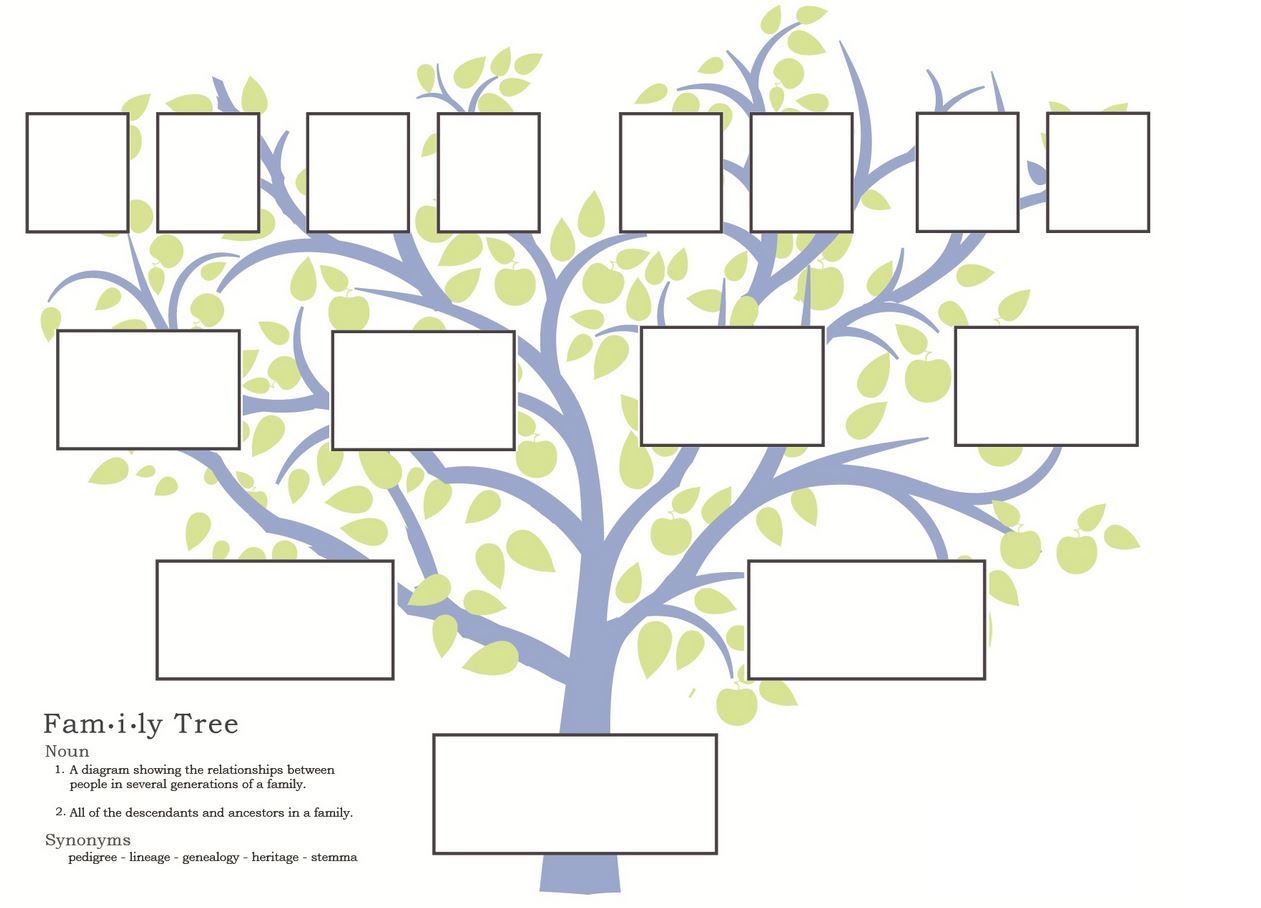 